О документации по планировке территории для размещения линейного объекта «Техническое перевооружение ВЛ-10 Кв ф.18 ПС 35 Кв “Новоберезовка”»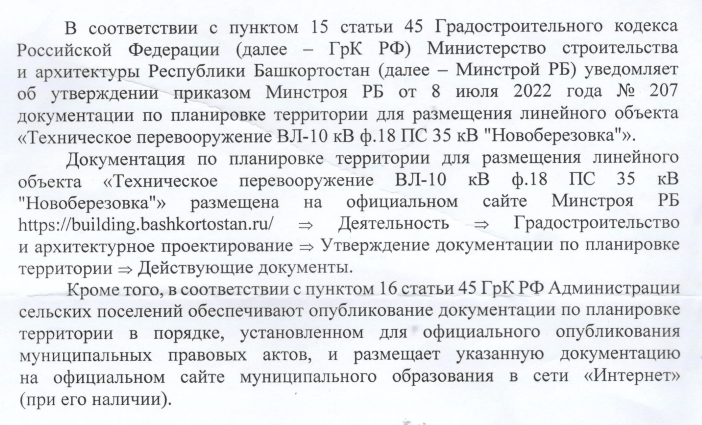 